Ancient Reaver +8/+10 (Surge II)Weapon: (Huge) Greataxe; Martial Two-Handed Melee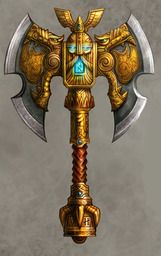 Type: SlashingCritical: x3Critical Range: 20Base Weapon Damage: 4d6 (Huge) x4 (metal folding)/17-20 (serrated, keen) + 1d8 (adrenaline surge, surge II weapon ability)Enchantment: +5 to-hit, and damage – enchantment bonusDwarven Forge Craft: Masterwork (+1 to hit), Metal Folding (+1 damage, +1 critical multiplier), and Serrated (+1 crit range)Racial (Dwarves): +1 to-hit and damage (from Dwarven Forge Craft) – racial bonusPsionically Sharpened: +1 to-hit and damage (Psionically tempered with molecular rearrangement) – untyped bonusIoun Socket: Embedded in the hilt is a special socket, with a modified pale green ioun stone granting the wielder a +1-competence bonus on to-hit and damage.Weapon Special Abilities: Keen (+1), Called (+1), Morphing (+1), Surge II (+2)